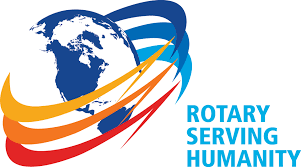 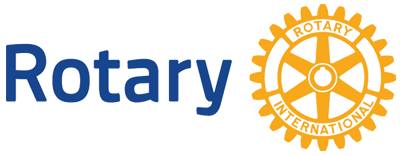 2016-17 District 6580’s ConferenceApril 21 & 22, 2017	Columbus, IndianaSponsorship Opportunities:Platinum “Title” Sponsor - $5,000Title sponsor of conferenceTitle Sponsor of 100th Anniversary RI Foundation PartyLogo on Sign-Up App for ConferenceSignage in all rooms and public spaces (provided by sponsor)Mentioned and thanked a minimum of 10 times by EmceeLogo on program and tables tents and billboard recognition on presentation screenOpportunity to include materials in “Welcome Package”Donation Recognition in any printed materialsGold Sponsor - $2500Title sponsor of one of the following:Key Note Speaker, Past RI Director – Larry LunsfordKey Note Speaker, Retired General Secretary – Ed FutaYouth Conference Service ProjectLogo on Sign-Up App for ConferenceSignage in rooms and public spaces (provided by sponsor)Mentioned and thanked by emceeLogo on program and tables tentsOpportunity to include materials in “Welcome Package”Donation Recognition in any printed materialsBronze Sponsor - $1000Title sponsor of one of the following:BreakfastLunchDinnerLogo on Sign-Up App for ConferenceMentioned and thanked by EmceeOpportunity to include materials in “Welcome Package”Signage in main room for meals and House of Friendship (provided by sponsor)Donation Recognition in any printed materialsSupporter - $500Name on Sign-Up App for ConferenceOpportunity to include materials in “Welcome Package”Signage in House of Friendship (provided by sponsor)Donation Recognition in any printed materialsFriends of Rotary - $250Name on Sign-Up App for ConferenceOpportunity to include materials in “Welcome Package”Donation Recognition in any printed materialsOur Rotary District 6580 Conference is April 21st and 22nd in Columbus.  District 6580 consists of 36 Rotary Clubs with over 1800 members.  Rotary members are leaders within their communities that believe in Service Above Self.  Sponsoring our District Conference gives your company a opportunity to be recognized by community leaders from all over southern Indiana.  Thank you for your contribution to 2016-2017 District 6580’s Rotary District Conference